Analýza prostředí a zvolení segmentuAnalýza vnějšího prostředí:Na začátku analýzy je vhodné si odpovědět na tyto otázkyKteré faktory prostředí ovlivňují neziskovku a Váš projekt?Které z těchto faktorů jsou v současnosti nejdůležitější?Které faktory budou nejdůležitější v následujících letech?Mezi nejčastěji využívané metody pro analýzu vnějšího prostředí patří PEST nebo PESTLE analýza.Název PEST analýza je složeninou počátečních písmen anglických slov, která udávají oblasti, které analýza zkoumá. Patří k nim: Politicko-právní faktory (Political)Ekonomické faktory (Economic)Sociálně-kulturní faktory (Social)Technologické faktory (Technological)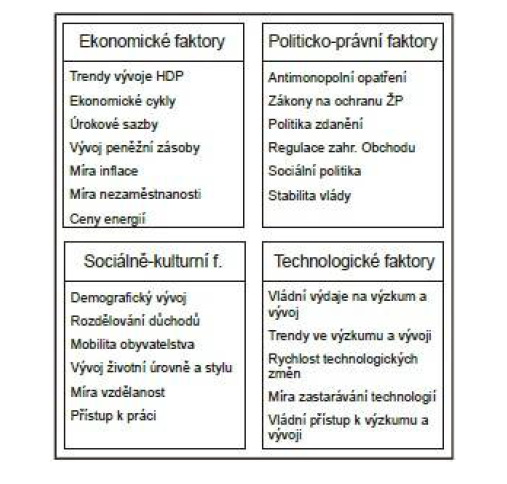 Podrobný popis si blíže prostudujte buď v níže nabízených odkazech, nebo z vlastních zdrojů:http://www.edolo.cz/pest-analyza/t2569http://www.vseomarketingu.estranky.cz/clanky/marketing/pest-analyza.htmlNázev PESTLE analýza je složeninou počátečních písmen anglických slov, která udávají oblasti, které analýza zkoumá. Patří k nim: Politické faktory (Political factors)Ekonomické faktory (Economic factors)Sociálně-kulturní faktory (Social factors)Technologické faktory (Technological factors)Právní faktory (Law factors)Environmentální faktory (Environmental factors)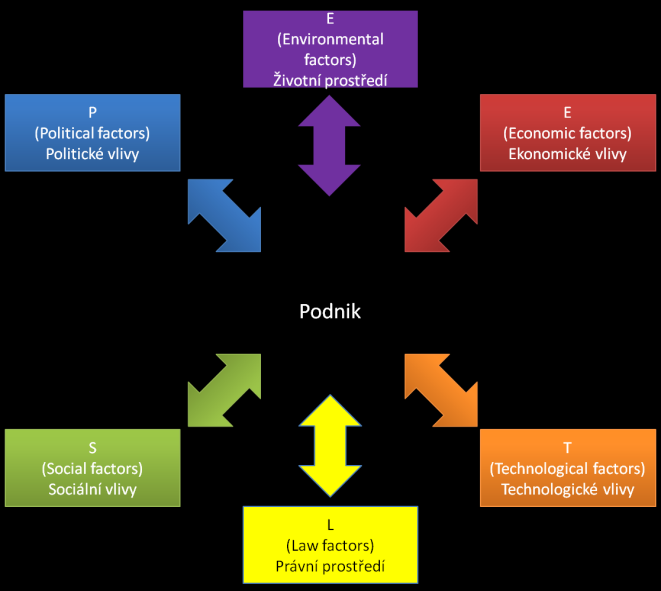 PESTLE analýza rozšiřuje PEST analýzu o další dva faktory. Podrobný popis si blíže prostudujte buď v níže nabízených odkazech, nebo z vlastních zdrojů:https://prezi.com/dhmaht0pf5-y/pestle-analyza-republiky-haiti/Příklad tvorby PESTLE analýzy:https://www.hodonin.eu/assets/File.ashx?id_org=4041&id_dokumenty=1090286Následující obrázek ukazuje výpočet PEST analýzy formou budovací metody: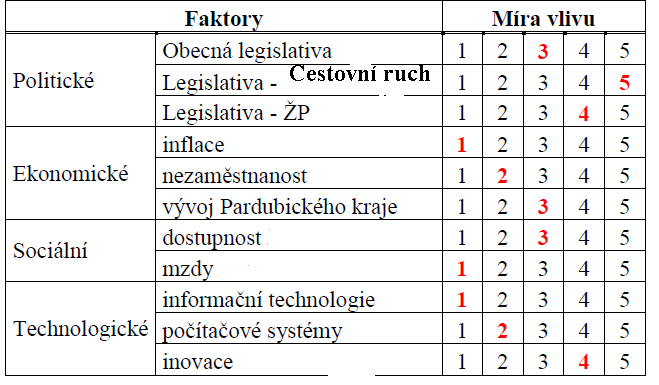 Bodovací metoda: Hodnotící škála je stanovena v rozmezí bodů 1 – 5 Například pokud se hodnotí faktor legislativa, hodnotící škála 1 – 5 představuje nízký až vysoký stupeň vlivu tohoto faktoru.Analýza vnitřního prostředí:Nejčastější velmi dobře známou metodou je SWOT analýza a je složená z analýzy vnitřního prostředí a blízkého vnějšího prostředí:určení silných a slabých stránek znamená odpovědět na otázku"Z čeho se skládá moje nabídka?" rozeznání příležitosti a ohrožení nabídky na trhu znamená odpovědět na otázku"Co ovlivňuje úspěšnost nabídky  na trhu a v jakém směru?“výsledkem analýzy silných a slabých stránek a jejich porovnání s konkurencí je odhalení specifické přednosti, kterou se výrazně lišíme.jde obvykle o faktory označené stupněm důležitosti 1, a to především v případě, kdy se při analýze konkurenční nabídky stejnému faktoru přiřadí nižší stupeň důležitosti 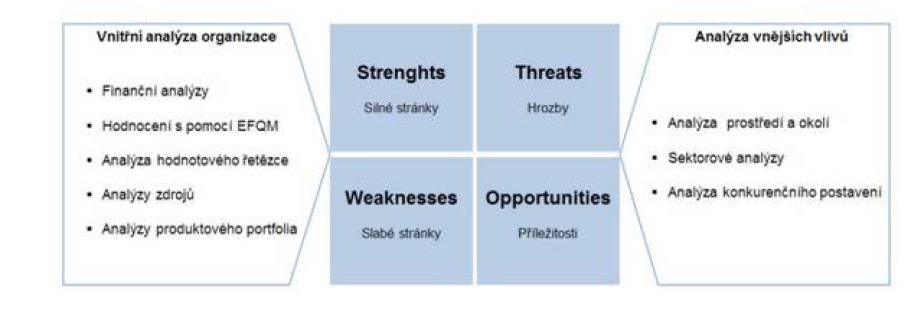 Podrobný popis si blíže prostudujte buď v níže nabízených odkazech, nebo z vlastních zdrojů:skripta „Management sociálních služeb“ strana 35 (ke stažení v kurzu Management sociálních služeb v Elearningu)https://www.cevelova.cz/proc-swot-analyza/https://www.marketingmind.cz/swot-analyza/Segmentace:Při segmentaci trhu, tedy jeho rozdělení a výběru nejvhodnějšího segmentu pro projekt je důležité odpovědět si na následující otázky:Co akce pro neziskovku přinese? Pro koho se bude akce konat? Jak bude akce probíhat? Podrobnější vysvětlení segmentace si blíže prostudujte buď v níže nabízených odkazech, nebo z vlastních zdrojů:http://www.vladimirmatula.zjihlavy.cz/segmentace-trhu/https://is.mendelu.cz/eknihovna/opory/zobraz_cast.pl?cast=3878Příklad tvorby segmentace v České spořitelně:https://www.sas.com/cs_cz/customers/local/ceska-sporitelna-segmentation.html